Air conditioned, ADS-B in and out, G1000 WAAS equipped, SVT  STATUS Total time, airframe: 1,716 hours (times are subject to change)Left Engine: 859 hours SNEWRight Engine: 0 hours SMOHLeft Propeller: 28 SPOH in May 2020Right Propeller: 28 SPOH in May 2020Annual: May 2020 Useful load: 951 lbs.EXTERIOR/INTERIORWhite with Blue, Silver and Burgundy accents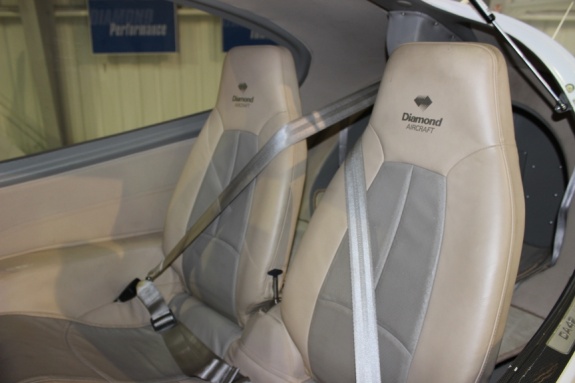 Premier tan and grey leather upholsteryLeather interior upgraded 2011Canopy upgrade 2011AVIONICSGarmin G1000 - GDU1040, 10-inch primary flight display and multi-function display G-1000 with synthetic vision with WAASGarmin integrated VFR terrain awareness system Remote avionics mounting rack with line replaceable unitsGEA71 airframe/engine interface unit Dual Garmin GIA 63W COM/NAV/GPS GMA1347 digital audio system 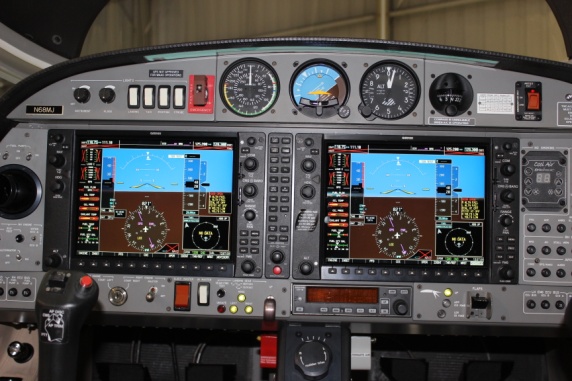 GTX 345R Transponder ADS-B in/outGRS77 solid-state attitude heading reference system GDC74 digital air data computer GMU44 magnetometer GDL69A XM satellite weather and radio – Subscription requiredELT ARTEX 406 MHzAUTOPILOTHoneywell KAP140 Dual Axis autopilot - altitude hold/ preselect Standby instruments (compass, horizon, air speed indicator, altimeter)ADDITIONAL EQUIPMENTCool Air, air conditioning installed 2015Austro 300 Diesel EnginesAuxiliary fuel tanksNew wing walks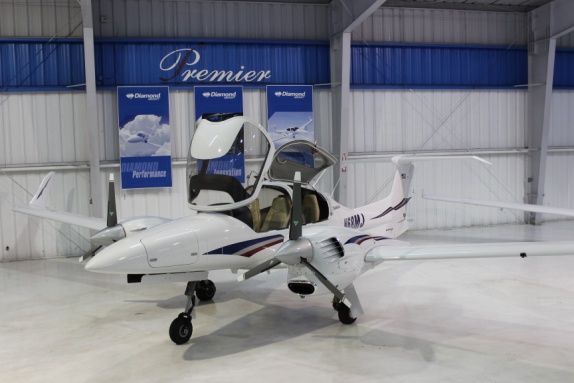 